Employee EvaluationEmployee InformationRatingsEvaluationVerification of Review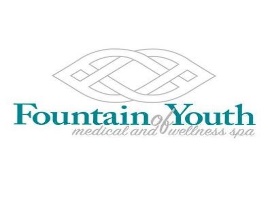 1Q 2020 Performance ReviewConducted by Karli Plunkett- OwnerName Jane DoeEmployee ID 546908 546908Job Title Patient Care CoordinatorDateDate April 1, 20201 = Poor1 = Poor2 = Fair3 = Satisfactory4 = Good5 = ExcellentJob KnowledgeJob KnowledgeComments Improving after your recent advancement, with room for improvement on learning new software system. Improving after your recent advancement, with room for improvement on learning new software system. Improving after your recent advancement, with room for improvement on learning new software system. Improving after your recent advancement, with room for improvement on learning new software system. Improving after your recent advancement, with room for improvement on learning new software system. Improving after your recent advancement, with room for improvement on learning new software system. Improving after your recent advancement, with room for improvement on learning new software system.Work QualityWork QualityComments You’ve done an incredibly job increasing booking next patient appointment at checkout. Incredible patient interactions overall. You’ve done an incredibly job increasing booking next patient appointment at checkout. Incredible patient interactions overall. You’ve done an incredibly job increasing booking next patient appointment at checkout. Incredible patient interactions overall. You’ve done an incredibly job increasing booking next patient appointment at checkout. Incredible patient interactions overall. You’ve done an incredibly job increasing booking next patient appointment at checkout. Incredible patient interactions overall. You’ve done an incredibly job increasing booking next patient appointment at checkout. Incredible patient interactions overall. You’ve done an incredibly job increasing booking next patient appointment at checkout. Incredible patient interactions overall.Attendance/PunctualityAttendance/PunctualityComments It’s nice to never have to worry about whether you will show up on time and organized. It’s nice to never have to worry about whether you will show up on time and organized. It’s nice to never have to worry about whether you will show up on time and organized. It’s nice to never have to worry about whether you will show up on time and organized. It’s nice to never have to worry about whether you will show up on time and organized. It’s nice to never have to worry about whether you will show up on time and organized. It’s nice to never have to worry about whether you will show up on time and organized.InitiativeInitiativeComments You done a good job taking on extra responsibilities of your new role. Room for improvement during slow hours though. You done a good job taking on extra responsibilities of your new role. Room for improvement during slow hours though. You done a good job taking on extra responsibilities of your new role. Room for improvement during slow hours though. You done a good job taking on extra responsibilities of your new role. Room for improvement during slow hours though. You done a good job taking on extra responsibilities of your new role. Room for improvement during slow hours though. You done a good job taking on extra responsibilities of your new role. Room for improvement during slow hours though. You done a good job taking on extra responsibilities of your new role. Room for improvement during slow hours though.Communication/Listening SkillsCommunication/Listening SkillsComments You are doing better than ever with communication. I really appreciate that you have started taking notes while we talk. You are doing better than ever with communication. I really appreciate that you have started taking notes while we talk. You are doing better than ever with communication. I really appreciate that you have started taking notes while we talk. You are doing better than ever with communication. I really appreciate that you have started taking notes while we talk. You are doing better than ever with communication. I really appreciate that you have started taking notes while we talk. You are doing better than ever with communication. I really appreciate that you have started taking notes while we talk. You are doing better than ever with communication. I really appreciate that you have started taking notes while we talk.DependabilityDependabilityComments We really appreciate how well you can always focus on the patient, regardless of the craziness in our lives or other spa activities. We really appreciate how well you can always focus on the patient, regardless of the craziness in our lives or other spa activities. We really appreciate how well you can always focus on the patient, regardless of the craziness in our lives or other spa activities. We really appreciate how well you can always focus on the patient, regardless of the craziness in our lives or other spa activities. We really appreciate how well you can always focus on the patient, regardless of the craziness in our lives or other spa activities. We really appreciate how well you can always focus on the patient, regardless of the craziness in our lives or other spa activities. We really appreciate how well you can always focus on the patient, regardless of the craziness in our lives or other spa activities.Overall Rating (average the rating numbers above)Overall Rating (average the rating numbers above)Overall Rating (average the rating numbers above) 4.5 4.5 4.5 4.5 4.5Additional Comments-I’m so glad we advanced you to Patient Care Coordinator. I can’t imagine anyone else could do a better job than you are doing of improving our key metrics and optimizing patient satisfaction. Our Google and Yelp reviews have increased substantially since your advancement and I believe your interaction with every patient is a large part of the reason why. We are so thankful to have you as a part of the team!  Goals (as agreed upon by employee and manager)Finish learning the new software system over the next month and then teach it to us!By signing this form, you confirm that you have discussed this review in detail with your supervisor. Signing this form does not necessarily indicate that you agree with this evaluation.By signing this form, you confirm that you have discussed this review in detail with your supervisor. Signing this form does not necessarily indicate that you agree with this evaluation.By signing this form, you confirm that you have discussed this review in detail with your supervisor. Signing this form does not necessarily indicate that you agree with this evaluation.By signing this form, you confirm that you have discussed this review in detail with your supervisor. Signing this form does not necessarily indicate that you agree with this evaluation.Employee SignatureDateManager SignatureDate